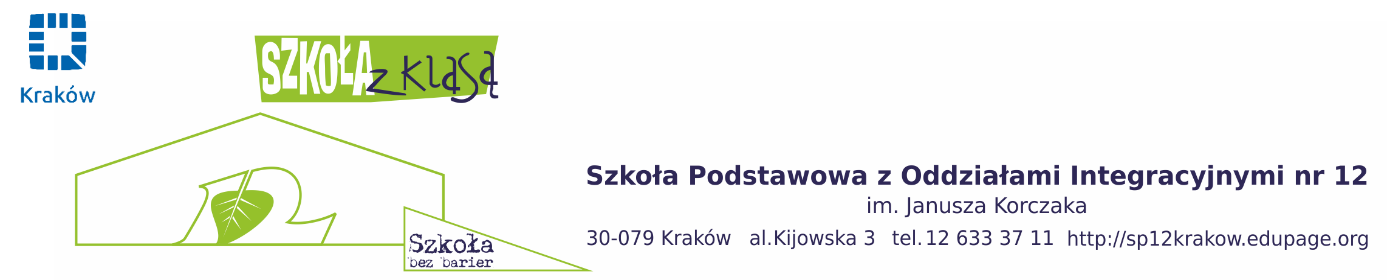 Godziny dostępnościpn – pokój nauczycielskik_wf – kantorek wychowania fizycznegokf – kantorek fizyczny (sala 30)kb – kantorek biologiczny (sala 28)lp.Imię i nazwiskodzieńgodzinasalaMarcin Adlerczwartek15.15-16.15k_wfAgnieszka Alpinwtorek10.30-11.30pnMaria Barcewiczwtorek7.45-8.45pnDanuta Blichowskapiątek11.30-12.30basen SP5Klaudia Bubelskaśroda10.30-11.30pnAgata Brzezińskawtorek7.45-8.45pnRenata Czekajśroda12.30-13.30świetlicaWiesława Decponiedziałek10.30-11.30pnBarbara Dobranowskawtorekśroda13.40-14.107.30-8.00pn15Ilona Dudzikczwartek8.35-9.35pnHalina Firlitśroda11.30-12.3036Halina Gradowskapiątek9.30-10.30świetlicaJustyna Jacommoczwartek9.15-10.15świetlicaPaweł Jarczykczwartek11.25-12.25pnEdyta Jaźwieckaczwartek 8.35-9.35kwfMałgorzata Jęczmionekwtorek7.45-8.45ul. Ingardena 4Anna Jóźwikwtorek8.30-9.30pnMarta Kaczmarskaśroda7.45-8.45pnMarek Kapturkiewiczczwartek15.45-16.45pnMarzena Karcz-Mellerponiedziałek11.30-12.30pnMarcin Karelusponiedziałek10.30-11.30k_wfStefan Kawińskiśroda7.45-8.45pnMonika Kołacz-Szczepaniakśroda10.30-11.30świetlicaAnna Kordaszewskaponiedziałek9.30-10.30basen UP, ul. Ingardena 4Renata Kowalskaczwartek10.30-11.30pnBożena Kraswtorek12.35-13.35kfDonata Krzyżanowskaśroda9.35-10.35pnAlicja Kubica-Famielecczwartek11.30-12.30pnIzabela Kubikwtorek16.30-17.00bibMirosława Kurowskapiątek9.00-10.0032Barbara Kurasczwartek15.15-15.45pnGabriela Kuszewskaśroda12.15-13.15kbMichał Kuśponiedziałęk9.40-10.4033Wioletta Kuśpiątek11.30-12.30basen SP5Danuta Lelekśroda13.20-14.20kbKatarzyna Leśniarek-Ciaputaśroda9.35-10.35pnMarianna Łukawskaponiedziałek14.00-15.00bibEwa Malinowska-Pawlicapiątek9.35-10.3531Lidia Marekwtorek12.40-13.40pnNatalia Marzecwtorek10.30-11.3032Renata Marzecwtorek7.45-8.45pnAleksandra Matlakczwartek14.30-15.30kfMagdalena MazurDYREKTORTetiana Medvedievapiątek12.20-13.20pnAnna Milewskaśroda12.30-13.30pnMariola Mleczkośroda10.35-11.35pnDonata Nieć-Jaremskaczwartek14.30-15.30pnOlga Nowickaponiedziałek16.05-17.05pnGrażyna Olszakczwartek11.30-12.30kwfKsenia Onyszkanycz-Przybyławtorki12.35-13.35pnPrzemysław Pachołekśroda9.35-10.35pnJoanna Panuśśroda16.30-17.30świetlicaNatalia Pierzchałaponiedziałek9.35-10.35pnMałgorzata Piwowarczykwtorek13.40-14.40pnKlaudia Pogodaśroda7.30-8.0016BWeronika Połećpiątek9.35-10.35pnRenata Prusczwartek10.25-10.55pnMirosława Rosapiątek11.30-12.30basen SP5Ewa Saniternik-Krewniakczwartek15.00-16.0033Anna Sieczkowskaponiedziałek14.30-15.30pnMichalina Sobczykwtorek7.00-8.00pnAnna Sobeckaponiedziałek12.20-13.20pnMałgorzata Sołtyspiątek8.45-9.45pnMonika Sondejśroda9.30-10.30świetlicaPaweł Studnickiśroda14.25-15.25k_wfJoanna Szewczykśroda12.30-13.30pnJolanta Wendorffwtorek12.40-13.10pnKrzysztof WiatrWICEDYREKTORAgnieszka Widełpiątek11.30-12.30basen SP5Joanna Woźniakpiątek7.00-8.0011Joanna Woźnyponiedziałek11.30-12.30świetlicaMarzena Zacharskaponiedziałek12.30-13.30pnKatarzyna Zaczyńska-Szychśroda11.30-12.30pnEwa Ziółkowska-Chwastekśrodaczwartek8.10-8.408.10-8.40pnAgnieszka Znojek------------Ewa Żabińska-Nosalponiedziałek9.30-10.30pnAlicja Żmudawtorek16.10-17.1016C